Zadatak:1. Prošeći u dvorištu ili do vrta. 2. Pronađi pero, listić, grančicu ili cvjetić. 3. Uz pomoć ukućana skuhaj jaja.4. Pomoću vodenih boja i flomastera nacrtaj zanimljiva lica na pisanice i ukrasi ih po želji.5. Sa tako uređenim jajima, možeš napraviti i lijepe aranžmane (mala gnijezda od slame ili trave, dodaš lijepe cvjetiće) i ukrasiš blagdanski stol!Evo nekoliko primjera i ideja: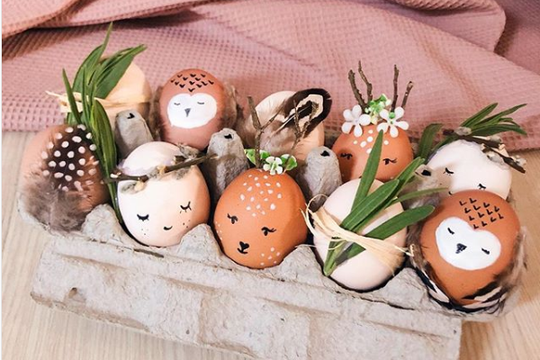 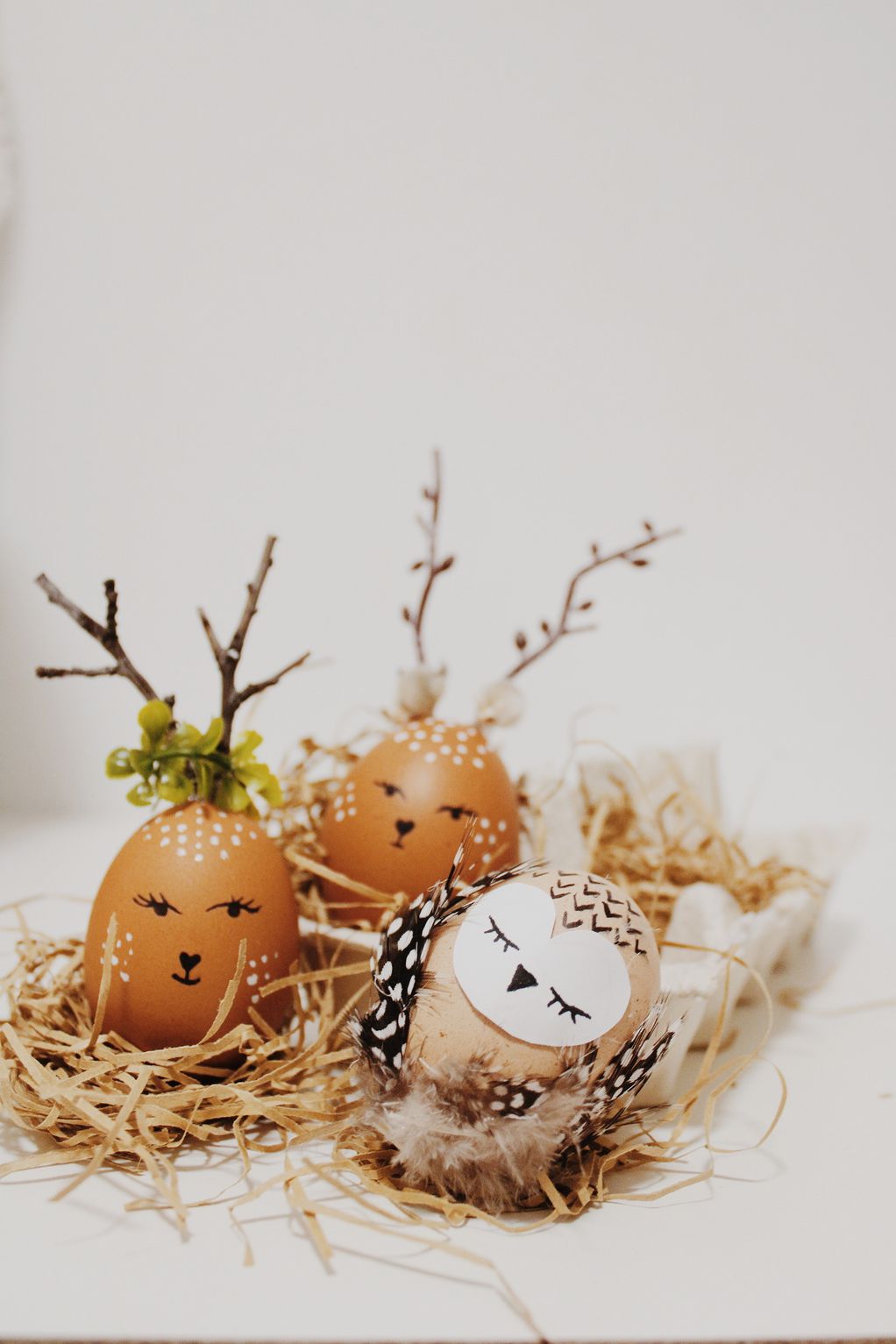 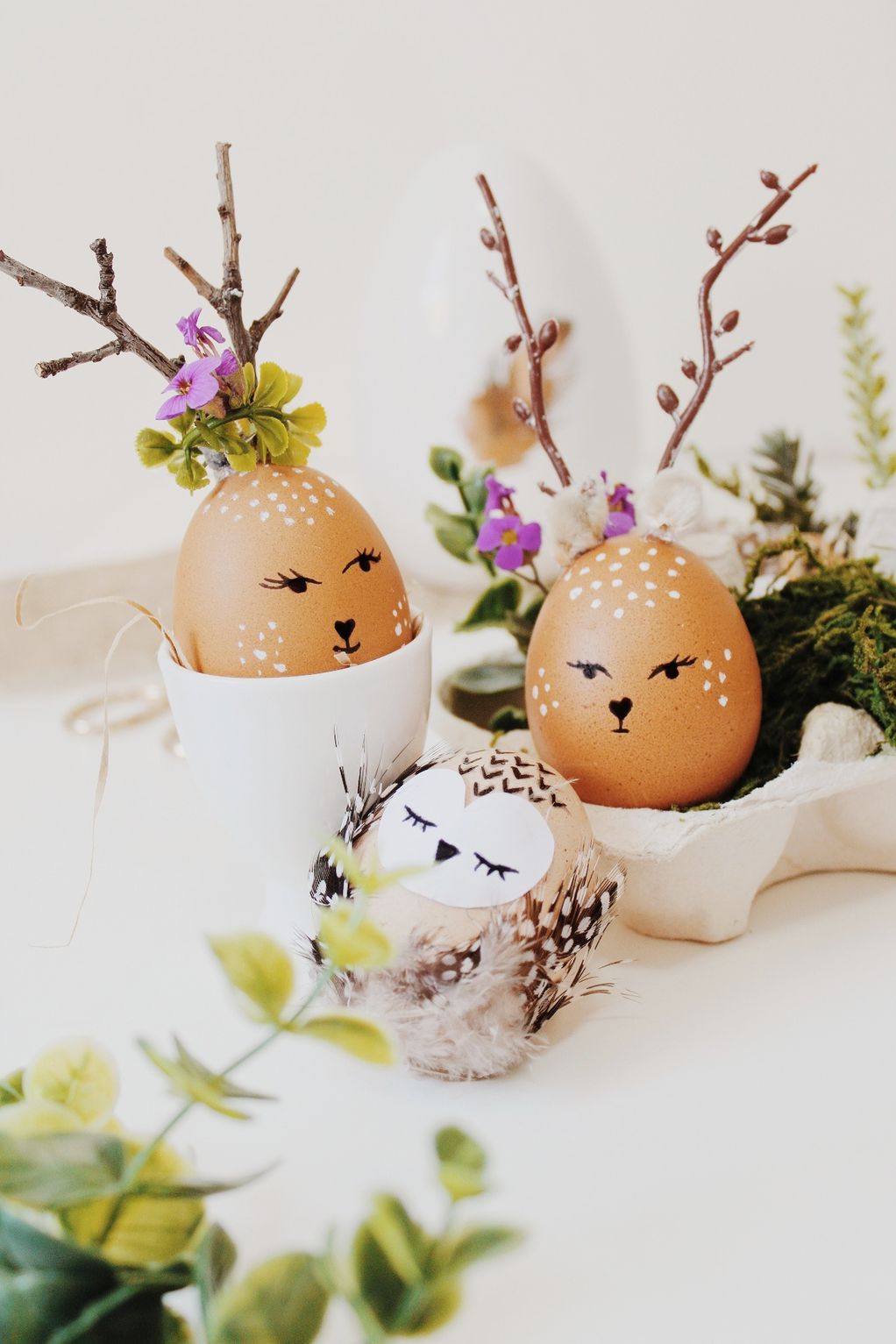 